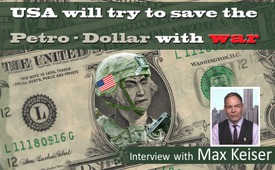 Max Keiser: „USA will try to save the Petro-Dollar with war“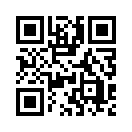 Currently international transactions are settled almost exclusively with the world's reserve currency US Dollar. 
In 2017 China started paying for oil imports in Yuan. The establishment of a Petro-Yuan, hence a counterbalance to the Petro-Dollar, is a step towards breaking the global currency dominance of the United States. 
The financial expert Max Keiser takes up this idea in an interview with the news channel Russia Today (RT). Even though he assesses China’s recent efforts as very courageous, he points out that similar attempts by several heads of state who tried to escape from the Oil-Dollar-Matrix, have always failed so far and brought a fatal ending for the initiators.Currently international transactions are settled almost exclusively with the world's reserve currency US Dollar. This way the dominant position of the Dollar  - in the oil business also called Petro-Dollar - is not only solidified, but each payment in Dollars also represents an indirect tribute to the US empire.

The Central Bank of Russia (CBR) has more than doubled the acquisition of gold reserves during the last decade. 1.250 tons of gold were added in order to become more independent from foreign currencies, particularly from the US Dollar, in light of  Washington's anti-Russia policy. 
Brazil and Uruguay have switched their bilateral trading from US Dollar to their national currencies Real and Peso, „in order to shape old mechanisms in a more economical fashion and to get rid of the regulations imposed by the USA.“

(Quotation from Carlos Francisco Teixeira da Silva, Professor for International Relations at the Federal University of Rio de Janeiro)


In 2017 China started paying for oil imports in Yuan. The establishment of a Petro-Yuan, hence a counterbalance to the Petro-Dollar, is a step towards breaking the global currency dominance of the United States. Analysts see this as a huge step on the way to the end of the global Dollar dominance..

The financial expert Max Keiser takes up this idea in an interview with the news channel Russia Today (RT). Even though he assesses China’s recent efforts as very courageous, he points out that similar attempts by several heads of state who tried to escape from the Oil-Dollar-Matrix, have always failed so far and brought a fatal ending for the initiators. 

Keiser reminds of the Iraqi head of state Saddam Hussein and also of Libya's president Muammar al-Gaddafi. The financial expert assumes that the US government would even wage war to save the Petro-Dollar.

In the following three-minute video you will see the short interview with Max Keiser.from hmSources:http://derwaechter.net/russland-erhoeht-massiv-seine-goldreserven-mit-einem-ziel-keine-abhaengigkeit-mehr-vom-us-dollar/

https://deutsch.rt.com/7686/international/gringo-go-home-brasilien-und-uruguay-losen-sich-vom-us-dollar/

https://deutsch.rt.com/wirtschaft/59580-chinas-markteinfuhrung-von-petro-yuan-ende-dollar/

https://deutsch.rt.com/nordamerika/59892-max-keiser-usa-werden-petrodollar-mit-krieg-zu-retten-versuchen/This may interest you as well:---Kla.TV – The other news ... free – independent – uncensored ...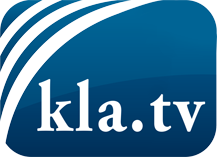 what the media should not keep silent about ...Little heard – by the people, for the people! ...regular News at www.kla.tv/enStay tuned – it’s worth it!Free subscription to our e-mail newsletter here: www.kla.tv/abo-enSecurity advice:Unfortunately countervoices are being censored and suppressed more and more. As long as we don't report according to the ideology and interests of the corporate media, we are constantly at risk, that pretexts will be found to shut down or harm Kla.TV.So join an internet-independent network today! Click here: www.kla.tv/vernetzung&lang=enLicence:    Creative Commons License with Attribution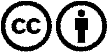 Spreading and reproducing is endorsed if Kla.TV if reference is made to source. No content may be presented out of context.
The use by state-funded institutions is prohibited without written permission from Kla.TV. Infraction will be legally prosecuted.